Chief Allison M. Bernard Memorial High School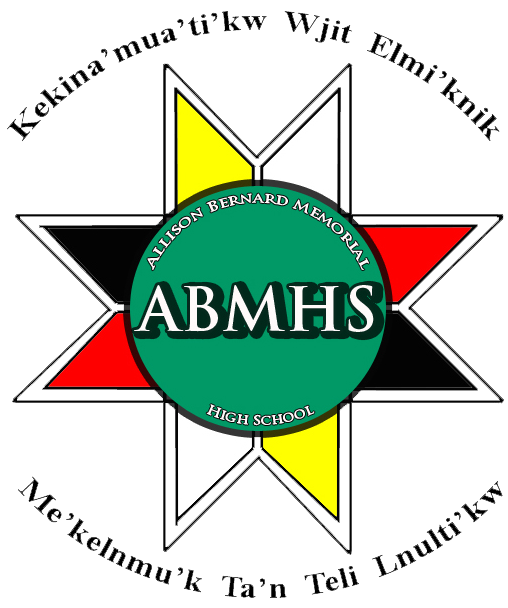 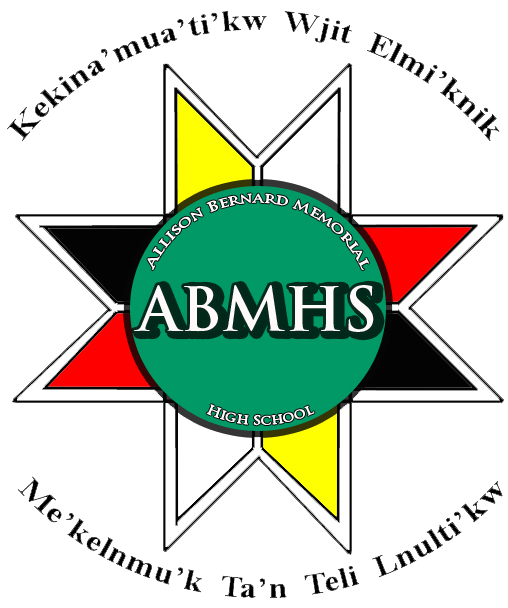 4673 Shore RoadEskasoni, Nova ScotiaB1W 1K3Tel: (902) 379-3000Fax: (902) 379-3011Chief Allison Bernard Memorial High School would like to welcome parents/guardians to the Studentpage.Students have access to their school information. When you login you will be able to see your attendance, medical reports, parent/guardian information, marks, report cards, etc. Students can gain access to the Studentpage by doing the following:Log in to: https://outcomesfn.ednet.ns.ca/student/studentpage.jspIf you are using Studentpage for the first time, you will not have a password. Click on the button on the front page: “Click here if you have forgotten your password”. Then enter your email address and click “Send”. The program will generate a random password and email it to you.You must use the school email address that the school has given to you.When you get your password by email, return to the Studentpage and log in using your email address for the username, and the password you have been given. If you do not receive the email, check your junk folder because some email filters might not recognize the email address. Hotmail addresses often go to the junk folder.Once you log in, you will see your records that have been linked to your email address. You can change your password at this point by clicking the “change password” button. Thank you,Newell Johnson, Principal